Agenda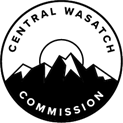 Central Wasatch CommissionShort Term Projects Committee MeetingMonday, September 13th, 20203:00 p.m. – 4:30 p.m.Committee membership: Councilmember Jim Bradley, Chair; Councilmember Marci Houseman, Co-Chair;Mayor Erin Mendenhall, memberNOTICE OF ELECTRONIC MEETINGIn view of the current COVID-19 pandemicThis meeting will occur only electronically, without a physical location, as authorized by the Governor’s Executive Order dated March 18, 2020 (the “Governor’s Order”). The public may remotely hear the open portions of the meeting through live broadcast by connecting to: https://zoom.us/j/99279192521?pwd=czVEaVJrb3BCVXZUMGlDdkJrVnROZz093:00 p.m. OpeningNote: The goal for this meeting is for the Short Term Projects Committee to discuss options for disbursing the budgeted funding for special projects in the Central Wasatch Commission’s 2020/2021 fiscal year budget. Commissioner Jim Bradley will conduct the meeting as Chair of the Short Term Projects Committee.The Committee will review previously funded short-term projects and disbursed funds, and discuss options for spending the remaining $30,000 budgeted for special projects in the CWC’s 20/21 fiscal year budget.4:00 p.m. AdjournmentPlease take notice that a quorum the Board of Commissioners (the “Board”) of the Central Wasatch Commission (the “CWC”) may attend the meeting of the Board’s Short Term Projects Committee scheduled for Wednesday, 29 April 2020; beginning at 2:00 p.m. The agenda for that meeting of the Committee is accessible here: Utah Public Notice Website, CWC’s website, The Salt Lake Tribune and Deseret News.CERTIFICATE OF POSTINGAt or before 3:00 p.m. on Friday, September 11, 2020, the undersigned does hereby certify that the above notice agenda was:Posted on the Utah Public Notice Website created under Utah Code Ann. 63F-1-701; andProvided to The Salt Lake Tribune and/or Deseret News or to a local media correspondent.Final action may be taken in relation to any topic listed on the agenda, including but not limited to adoption, rejection, amendment, addition of conditions and variations of options discussed. Members of the Central Wasatch Commission may participate electronically. Meetings may be closed for reasons allowed by statute. In compliance with the Americans with Disabilities Act, individuals needing special accommodations or assistance during this meeting shall notify the Central Wasatch Commission’s Office Administrator at 801-230-2506 at least 24 hours prior to the meeting. TDD number is 801-270-2425 or call Relay Utah at #711.Kaye V. Mickelson, Central Wasatch Commission Office Administrator